	DUSZPASTERSTWO LITURGICZNEJ SŁUŻBY OŁTARZA 
DIECEZJI RZESZOWSKIEJ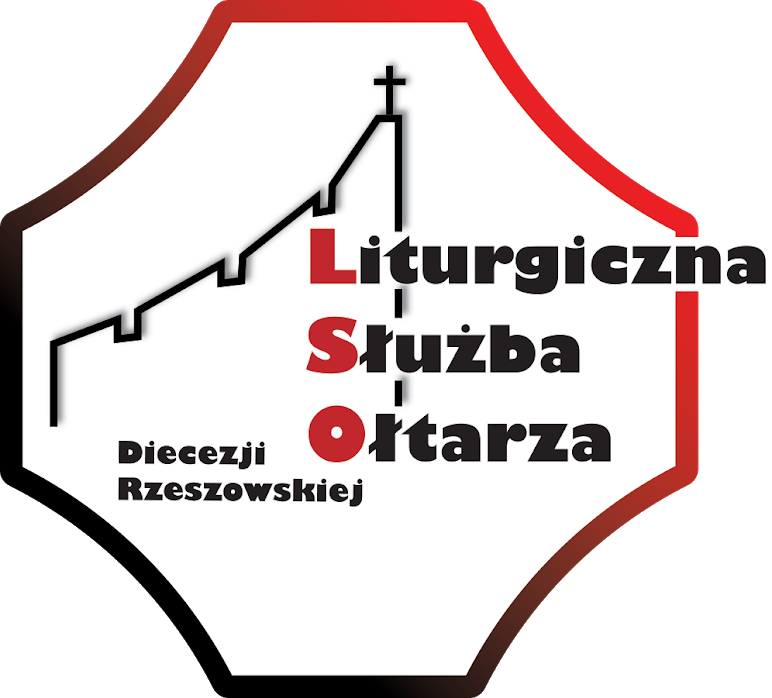 ul. Prymasa 1000 - lecia 1, 35-510 Rzeszówmail: rzeszowlso@gmail.com; tel. 697-333-539Oświadczenie pełnoletnich uczestników do udziału 
w Mistrzostwach LSO w piłce siatkowejOświadczam, że syn jestem zdrowy i mogę brać udział w amatorskich zawodach sportowych, które odbędą się w dniu 15 kwietnia 2023 r. w Rzeszowie.Oświadczam, że zapoznałem się z regulaminem turnieju i akceptuję jego postanowienia. (regulamin dostępny na stronie www.lso.rzeszow.pl)……………..…............................................................    miejsce, data i podpis pełnoletniego uczestnika	DUSZPASTERSTWO LITURGICZNEJ SŁUŻBY OŁTARZA 
DIECEZJI RZESZOWSKIEJul. Prymasa 1000 - lecia 1, 35-510 Rzeszówmail: rzeszowlso@gmail.com; tel. 697-333-539Oświadczenie pełnoletnich uczestników do udziału 
w Mistrzostwach LSO w piłce siatkowejOświadczam, że syn jestem zdrowy i mogę brać udział w amatorskich zawodach sportowych, które odbędą się w dniu 15 maja 2023 r. w Rzeszowie.Oświadczam, że zapoznałem się z regulaminem turnieju i akceptuję jego postanowienia. (regulamin dostępny na stronie www.lso.rzeszow.pl)……………..…............................................................    miejsce, data i podpis pełnoletniego uczestnika